Об  изменении решения  Паршинскогосельского Совета депутатов от 29 декабря 2022 г. № 29-51.  Внести в решение Паршинского сельского Совета депутатов от 29 декабря 2022 г. № 29-5 «О  бюджете сельсовета на 2023 год» следующие изменения: 1.1. в части первой пункта 1 цифры «185 686,00» и «185 686,00» заменить соответственно цифрами «191 494,00» и «191 494,00»;1.2. в пункте 2:в абзаце втором цифры «185 686,00» заменить цифрами «191 494,00»,в абзаце третьем цифры «185 686,00»заменить цифрами «191 494,00»;1.3. приложения 1-4  к этому изложить в новой редакции (прилагаются).2. Настоящее решение вступает в силу после его официального опубликования.Председатель                                                                              Д. А. НаумовПриложение 1к решению Паршинского сельского Совета депутатов  29.12.2022 № 29-6(в редакции решения  Паршинского сельского                                                            Совета депутатов                                                              08.12.2023 №  39-1)ДОХОДЫбюджета сельсовета(рублей)Приложение 2к решению Паршинского сельского Совета депутатов29.12.2022 № 29-5                                                         (в редакции решения  Паршинского сельского                                                            Совета депутатов                                                              08.12.2023 №  39-1)РАСХОДЫбюджета сельсовета  по функциональной классификации расходов бюджета по разделам, подразделам и видам                                                                                                         (рублей)Приложение 3к решению Паршинского       сельского Совета депутатов29.12.2022 № 29-5(в редакции решения  Паршинского сельскогоСовета депутатов 08.12.2023 № 39-1 )РАСПРЕДЕЛЕНИЕ бюджетных назначений по сельскомуисполнительному комитету в соответствиис ведомственной классификацией расходовбюджета  сельсовета и функциональнойклассификацией расходов бюджета                                                                                                            (рублей)Приложение 4к решению Паршинского       сельского Совета депутатов29.12.2022 № 29-5(в редакции решения  Паршинского сельскогоСовета депутатов 08.12.2023 № 39-1)ПЕРЕЧЕНЬгосударственных программ и подпрограмм, финансирование которых предусматривается за счетсредств  бюджета сельсовета, в разрезе ведомственнойклассификации расходов бюджета сельсовета ифункциональной классификации расходов бюджета                                          (рублей)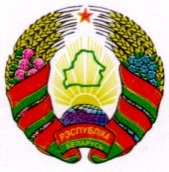 ГОРАЦКI РАЁННЫ                                         ГОРЕЦКИЙ РАЙОННЫЙВЫКАНАЎЧЫ КАМIТЭТ                            ИСПОЛНИТЕЛЬНЫЙ КОМИТЕТПАРШЫСКI СЕЛЬСКI 		             ПАРШИНСКИЙ СЕЛЬСКИЙВЫКАНАЎЧЫ КАМIТЭТ 		             ИСПОЛНИТЕЛЬНЫЙ КОМИТЕТ вул. Горацкая, 3 Магілёўская  вобл.                                              Ул. Горецкая, 3 Могилевская обл.213426, аг. Паршына, тэл. 48160                                   213426, аг. Паршино, тэл. 48160                                            Исх. № 474  от  08.12.2023 г.                                                                   Начальнику финансового отдела                                                                                                                                                  Горецкого райисполкома                                                                   Орловой О.Н. Паршинский сельский исполнительный комитет сообщает об изменениях, внесенных в роспись бюджета сельсовета сессией Паршинского сельского Совета депутатов № 39-1 от 08.10.2023 г.В решении произведено уточнение планов доходной и расходной частей бюджета в сумме 5 808,00 рублей.Уточнение доходной части бюджета произведено в связи с перевыполнением доходов.  Уточнение расходной части произведено в связи с  необходимостью выплаты заработной платы за 1-ю половину декабря текущего года, уплаты страховых взносов в ФСЗН, приобретение принадлежностей для служебного автомобиля, оплаты коммунальных услуг, а также оплаты за техническое обслуживание уличного освещения в декабре 2023 года и передачи в районный бюджет иных текущих межбюджетных трансфертов в сумме 1 500,00 рублей.Председатель                                                                                 Д. А. НаумовИзменения, внесенные в роспись бюджета сельсовета в декабре 2023 года                                                                                                    рублей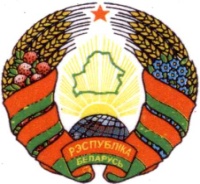 ГОРАЦКІ  РАЁННЫ			                    ГОРЕЦКИЙ РАЙОННЫЙ   САВЕТ ДЭПУТАТАЎ 				 СОВЕТ ДЕПУТАТОВ	ПАРШЫНСКI СЕЛЬСКI                                  ПАРШИНСКИЙ СЕЛЬСКИЙСАВЕТ ДЭПУТАТАЎ                                      СОВЕТ ДЕПУТАТОВ   РАШЭННЕ			                              РЕШЕНИЕ	  08.12.2023 № 39-1                                                      аг. Паршына	          		                      	аг. ПаршиноНаименованиеГруппаПодгруппаВид РазделПодразделСуммаНАЛОГОВЫЕ ДОХОДЫ1000000137 923,00НАЛОГИ НА ДОХОДЫ И ПРИБЫЛЬ1100000127 405,00Налоги на доходы, уплачиваемые физическими лицами1110000127 405,00Подоходный налог с физических лиц1110100127 405,00НАЛОГИ НА СОБСТВЕННОСТЬ13000009 427,00Налоги на недвижимое имущество13100003 125,00Земельный налог13108003 125,00Налоги на остаточную стоимость имущества13200006 302,00Налог на недвижимость13209006 302,00ДРУГИЕ НАЛОГИ, СБОРЫ (ПОШЛИНЫ) И ДРУГИЕ НАЛОГОВЫЕ ДОХОДЫ16000001 091,00Другие налоги, сборы (пошлины) и другие налоговые доходы16100001 091,00Государственная пошлина за совершение  юридически значимых действий с физических лиц16130001 091,00НЕНАЛОГОВЫЕ ДОХОДЫ30000003 505,00ДОХОДЫ ОТ ИСПОЛЬЗОВАНИЯ ИМУЩЕСТВА, НАХОДЯЩЕГОСЯ В ГОСУДАРСТВЕННОЙ СОБСТВЕННОСТИ310000081,00Доходы от размещения денежных средств бюджетов311000081,00Проценты за пользование денежными средствами бюджетов311380081,00ДОХОДЫ ОТ ОСУЩЕСТВЛЕНИЯ ПРИНОСЯЩЕЙ ДОХОДЫ ДЕЯТЕЛЬНОСТИ32000003 424,00Доходы от сдачи в аренду имущества, находящегося в государственной собственности3210000330,00Доходы от сдачи в аренду земельных участков3214000330,00Доходы от осуществления приносящей доходы деятельности и компенсации расходов государства32300001 467,00Компенсации расходов государства32346001 467,00Доходы от реализации государственного имущества, кроме средств от реализации принадлежащего государству имущества в соответствии с законодательством о приватизации32400001 627,00Доходы от имущества, конфискованного и иным способом обращенного в доход государства324480037,00Доходы от продажи земельных участков в частную собственность гражданам, негосударственным юридическим лицам, собственность иностранным государствам, международным организациям32449001 590,00БЕЗВОЗДМЕЗДНЫЕ ПОСТУПЛЕНИЯ400000050 066,00БЕЗВОЗДМЕЗДНЫЕ ПОСТУПЛЕНИЯ ОТ ДРУГИХ БЮДЖЕТОВ БЮДЖЕТНОЙ СИСТЕМЫ РЕСПУБЛИКИ БЕЛАРУСЬ430000050 066,00Текущие безвозмездные поступления от других бюджетов бюджетной системы Республики Беларусь43100005 770,00 Иные межбюджетные трансферты43162005 770,00Иные межбюджетные трансферты из вышестоящего бюджета нижестоящему бюджету43162015 770,00Капитальные безвозмездные поступления от других бюджетов бюджетной системы Республики Беларусь432000044 296,00Иные межбюджетные трансферты432640044 296,00Иные межбюджетные трансферты из вышестоящего бюджета нижестоящему бюджету432640144 296,00ВСЕГО доходов0000000191 494,00                                                                                                        НаименованиеРазделПодразделВидСуммаОБЩЕГОСУДАРСТВЕННАЯ ДЕЯТЕЛЬНОСТЬ010000166 436,00Государственные органы общего назначения010100145 999,00Органы местного управления и самоуправления010104145 999,00Другая общегосударственная деятельность0110001 800,00Иные общегосударственные вопросы0110031 800,00Межбюджетные трансферты01110018 637,00Трансферты бюджетам других уровней01110118 637,00ЖИЛИЩНО-КОММУНАЛЬНЫЕ УСЛУГИ И ЖИЛИЩНОЕ СТРОИТЕЛЬСТВО06000020 152,00Благоустройство населенных пунктов06030020 152,00ФИЗИЧЕСКАЯ КУЛЬТУРА, СПОРТ, КУЛЬТУРА И СРЕДСТВА МАССОВОЙ ИНФОРМАЦИИ0800004 906,00Культура0802004 906,00Культура и искусство0802014 906,00ВСЕГО расходов000000191 494,00НаименованиеГлаваРазделПодразделВидОбъем финансированияПаршинский сельский исполнительный комитет 010000000191 494,00Общегосударственная деятельность010010000166 436,00Государственные органы общего назначения010010100145 999,00Органы местного управления и самоуправления010010104145 999,00Другая общегосударственная деятельность0100110001 800,00Иные общегосударственные вопросы0100110031 800,00Межбюджетные трансферты01001110018 637,00Трансферты бюджетам других уровней01001110118 637,00Жилищно-коммунальные услуги и жилищное строительство01006000020 152,00Благоустройство населенных пунктов01006030020 152,00Физическая культура, спорт, культура и средства массовой информации0100800004 906,00Культура0100802004 906,00Культура и искусство0100802014 906,00ВСЕГО расходов000000000191 494,00Наименование государственной программы, подпрограммыНаименование раздела по функциональной классификации расходовРаспорядитель средствОбъем финансирова-ния1.Государственная программа «Комфортное жилье и благоприятная среда» на 2021 - 2025 годы, утвержденная постановлением Совета Министров Республики Беларусь от 28 января 2021 г. № 50:подпрограмма  2 «Благоустройство»Жилищно-коммунальные услуги и жилищное строительствоПаршинский сельский исполнительный комитет20 152,00Итого по программеИтого по программеИтого по программе20 152,002.Государственная программа «Культура Беларуси» на 2021 - 2025 годы, утвержденная постановлением Совета Министров Республики Беларусь от 29 января 2021 г. № 53:подпрограмма  1 «Культурное наследие»Физическая культура, спорт, культура и средства массовой информацииПаршинский сельский исполнительный комитет4 906,00Итого по программеИтого по программеИтого по программе4 906,00ИТОГОИТОГОИТОГО25 058,00ДОХОДЫгод4кварталНАЛОГОВЫЕ ДОХОДЫ+5 288,00+4 502,00НАЛОГИ НА ДОХОДЫ И ПРИБЫЛЬ+3 750,00+3 750,00Налоги на доходы, уплачиваемые физическими лицами+3 750,00+3 750,00Подоходный налог с физических лиц в фиксированных суммах           0101-1 131,00-1 131,00Подоходный налог с физических лиц исчисленный с доходов полученных от осуществления предпринимательской деятельности                     0102                                            0102 01011110100102+ 4 800,00+ 4 800,00Подоходный налог с физических лиц исчисленный с доходов, в виде выигрышей полученных от организаций осуществляющих деятельность в сфере игорного бизнеса                               0103                                            0102 01011110100102-25,00-25,00Подоходный налог с физических лиц, не признаваемых  налоговыми резидентами РБ                  0105+16,00+16,00Подоходный налог с доходов, исчисленных в соответствии с законодательством исходя из сумм превышения расходов над доходами                  0106 -13,00-13,00Подоходный налог с физических лиц в фиксированных суммах   0107+103,00+103,00НАЛОГИ НА СОБСТВЕННОСТЬ+1 380,00+1 380,00Налоги на недвижимое имущество-235,00-235,00Земельный налог-235,00-235,00Налоги на остаточную стоимость имущества+1 615,00+1 615,00Налог на недвижимость физических  лиц+1 615,00+1 615,00ДРУГИЕ НАЛОГИ, СБОРЫ (ПОШЛИНЫ) И ДРУГИЕ НАЛОГОВЫЕ ДОХОДЫ+158,00+158,00Государственная пошлина за совершение  юридически значимых действий с физических лиц                3002+158,00+158,00НЕНАЛОГОВЫЕ ДОХОДЫ+520,00+520,00ДОХОДЫ ОТ ИСПОЛЬЗОВАНИЯ ИМУЩЕСТВА, НАХОДЯЩЕГОСЯ В ГОСУДАРСТВЕННОЙ СОБСТВЕННОСТИ-8,00-8,00Доходы от размещения денежных средств бюджетов-8,00-8,00Проценты за пользование денежными средствами бюджетов-8,00-8,00ДОХОДЫ ОТ ОСУЩЕСТВЛЕНИЯ ПРИНОСЯЩЕЙ ДОХОДЫ ДЕЯТЕЛЬНОСТИ+528,00+528,00Доходы от сдачи в аренду имущества, находящегося в государственной собственности+288,00+288,00Арендная плата за пользование земельными участками+288,00+288,00Доходы от осуществления приносящей доходы деятельности и компенсации расходов+203,00+203,00Доходы, поступающие от возмещения расходов на коммунальные услуги+203,00+203,00Доходы от реализации государственного имущества, кроме средств от реализации принадлежащего государству имущества в соответствии с законодательством о приватизации+37,00+37,00Доходы от реализации (использования) иного конфискованного или иным способом обращенного в доход государства имущества+37,00+37,00ВСЕГО ДОХОДОВ+5 808,00+5 808,00РАСХОДЫР.01.Гл.10.ПРд.01 Вид04 +4 053,00+3 900,00Ст.10.01.00+360,00+360,00Ст.10.02.01+1 400,00+1 400,00Ст.10.05.00+293,00+293,00Ст.10.07.01+2 000,00+2 000,00Р.01.Гл.10.ПРд.11 Вид01 +1500,00+1500,00Пар.520 Ст.30.02.21+1500,00+1500,00Р.06.Гл.10.ПРд.03  Вид 0+255,00+255,00Пар.152 Ст.10.10.05+255,0-255,00ВСЕГО РАСХОДОВ+5 808,00+5 808,00